Załącznik nr 9 do SWZ - Wykaz osób..........................................., dnia ...............................WYKAZ OSÓBSKIEROWANYCH PRZEZ WYKONAWCĘ DO REALIZACJI ZAMÓWIENIA PUBLICZNEGOdotyczy postępowania o udzielenie zamówienia prowadzonego w trybie podstawowym bez negocjacji na realizację zadania pn.: "Przebudowa parku miejskiego 
w Suchedniowie w ramach zadania pn.: Modernizacja Parku Miejskiego w Suchedniowie" przez Gminę Suchedniów. Nazwa i adres Wykonawcy: .......................................Oświadczam, że osoby, które będą uczestniczyć w wykonywaniu zamówienia, posiadają wymagane uprawnienia, o ile przepisy prawa nakładają obowiązek posiadania takich uprawnień oraz przynależą do właściwej izby samorządu zawodowego, jeżeli taki wymóg na te osoby nakłada Prawo budowlane. ...........................................................................kwalifikowany podpis elektroniczny/podpis zaufany/podpis osobisty osoby uprawnionej/osób uprawnionych do składania oświadczeń woli w imieniu Wykonawcy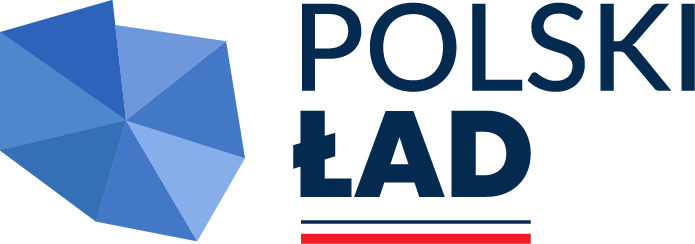 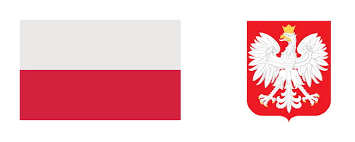 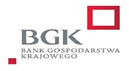 ImięNazwiskoProponowana funkcja w realizacji zamówieniaRodzaj uprawnień lub odpowiadające im równoważne uprawnieniaDoświadczenie zawodowe– zgodnie z rozdz. IX SWZ 
Numer uprawnień do wykonywania pełnionej funkcji oraz ewidencyjny numer członkowskio przynależności do izby inż. budownictwaInformacja o podstawie dysponowaniem tymi osobamiKierownik Budowyw specjalności konstrukcyjno – budowlanej lub architektonicznej(w stosunku do Kierownika budowy należy wskazać posiadanie doświadczenia zgodnie z opisem 
w warunkach udziału w postępowaniu 
w rozdz. IX pkt 2 ppkt. 4 lit b). w dyspozycji Wykonawcy / oddane do dyspozycji przez inny podmiotKierownik robót 
w branży elektrycznejw dyspozycji Wykonawcy / oddane do dyspozycji przez inny podmiotKierownik robót 
w branży sanitarnej w dyspozycji Wykonawcy / oddane do dyspozycji przez inny podmiotKierownik robót 
w branży drogowejw dyspozycji Wykonawcy / oddane do dyspozycji przez inny podmiot